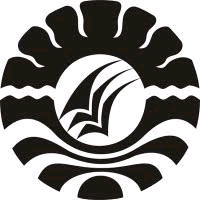   SKRIPSIHUBUNGAN ANTARA PEMBERIAN PENGUATAN POSITIF DENGAN HASIL BELAJAR MATEMATIKA SISWA KELAS V SD INPRES ANTANG II KECAMATAN MANGGALA KOTA MAKASSARARIANDANI SYARIF1247041074PROGRAM STUDI PENDIDIKAN GURU SEKOLAH DASAR FAKULTAS ILMU PENDIDIKAN UNIVERSITAS NEGERI MAKASSAR        2016PERSETUJUAN PEMBIMBINGSkripsi dengan judul “Hubungan Antara Pemberian Penguatan Positif Dengan Hasil Belajar Matematika Siswa Kelas V A SD. Inpres Antang II Kecamatan Manggala Kota Makassar”.Atas nama:Nama	: AriandaniSyarifNIM	: 1247041074Jurusan/Prodi	: Pendidikan Guru SekolahDasarFakultas	: IlmuPendidikanSetelah diperiksa dan diteliti, naskah skripsi ini telah memenuhi syarat untuk diujikan.Makassar, `30  Mei  2016Dosen Pembimbing I,		Dosen Pembimbing II,Dr.Latang, M.Pd					Dr.Suarlin, S.Pd.,M.SiNIP.19621231 198703 1  026				NIP.19700407 200604 1 001Disetujui oleh;Ketua Prodi PGSD FIP UNM    Ahmad Syawaluddin, S.Kom., M.Pd    NIP. 19741025 200604  1 001PENGESAHAN UJIAN SKRIPSISkripsi diterima oleh Panitia Ujian Skripsi Fakultas Ilmu Pendidikan Universitas Negeri Makassar dengan SK Dekan Nomor 4323/UN36.4/PP/2015 tanggal 29 Mei 2015 untuk memenuhi sebagian persyaratan memperoleh gelar Sarjana Pendidikan pada Program Studi Pendidikan Guru Sekolah Dasar (PGSD) pada hari Kamis tanggal 4 Juni 2015Disahkan olehDekan Fakultas Ilmu Pendidikan UNM,Dr. Abdullah Sinring, M.PdNIP 19620303 198803 1 003Panitia Ujian:Ketua			: Drs. Muslimin, M. Ed 		(......................................)Sekretaris		: Muh. Irfan, S.Pd., M .Pd		(......................................)Pembimbing I		: Nurhaedah, S.Pd,. M.Pd		(......................................)Pembimbing II	: Dra. St. Habibah, M.Si		(......................................)Penguji I		: Dr. Hasaruddin Hafid, M.Ed		(......................................)Penguji II		: Dr. Arnidah, S.Pd,. M.Pd		(......................................)PERNYATAAN KEASLIAN SKRIPSISaya yang bertanda tangan dibawah ini:Nama	:  ARIANDANI SYARIFNim	:  1247041074Jurusan/Prodi	:  Pendidikan Guru Sekolah Dasar (PGSD)    Judul skripsi 	: Hubungan Antara Pemberian Penguatan Positif Dengan Hasil Belajar Matematika Siswa Kelas V A SD Inpres Antaang II Kecamatan Manggala Kota MakassarMenyatakan dengan sebenarnya bahwa skripsi yang saya tulis ini benar merupakan hasil karya saya sendiri dan bukan merupakan pengambilan tulisan atau pikiran orang lain yang saya akui sebagai hasil tulisan atau pikiran sendiri.Apabila dikemudian hari terbukti atau dapat dibuktikan bahwa skripsi ini hasil jiplakan, maka saya bersedia menerima sanksi atas  perbuatan tersebut sesuai dengan ketentuan yang berlaku. Makassar, 30 Mei 2016				Yang  membuat  pernyataan                       	     	                                       ARIANDANI SYARIFMOTO DAN PERSEMBAHANMenuntut ilmu adalah wajib bagi setiap muslim laki-laki dan perempuan(HR.Ibnu Mahjah)Muliakanlah diri dengan ilmu dan amal, karena seseungguhnya Allah tak melihat rupa melainkan melihat hati dan amalan kita. Karena sebaik-baik manusia adalah mereka yang mempunyai manfaat bagi sesamanya. Tulus, ikhlas dan bersabarlah….(Ariandani Syarif, 2016)Dengan Segala Kerendahan HatiKuperutukkan Karya Ini Kepada Ayahanda, Ibunda, Dan Saudariku TercintaYang Dengan Tulus Dan Ikhlas Selalu Berdo’a Dan Membantu Baik Moril Maupun Materi Demi Keberhasilan Penulis Semoga Allah S.W.T Memberikan Rahmat, Hidayah Dan KarunianyaKepadapa Kita SemuaAmin . ABSTRAKAriandani Syarif. 2016. Hubungan antara Pemberian Penguatan Positif dengan Hasil Belajar Matematika Siswa Kelas V A SD Inpres Antang II Kecamatan Manggala Kota Makassar. Skripsi. Dibimbing oleh DR. Latang, M.Pd dan DR. Suarlin S.Pd.,M. Si. Program Studi Penddikan Guru Sekolah Dasar Fakultas Ilmu Pendidikan Universitas Negeri Makassar..Penelitian ini mengkaji tentang hubungan antara pemberian penguatan positif dengan hasil belajar matematika siswa, dengan rumusan masalah seberapa besarkah hubungan antara pemberian penguatan positif dengan hasil belajar matematika siswa kelas VA SD Inpres Antang II Kecamatan Manggala Kota Makassar?. Tujuan penelitian adalah untuk mengetahui  tingkat hubungan antara pemberian penguatan positif dengan hasil belajar matematika siswa kelas V A SD Inpres Antang II Kecamatan Manggala Kota Makassar. Pendekatan yang digunakan adalah pendekatan kuantitatif dengan jenis penelitian korelasi. Subjek penelitian adalah siswa kelas V A SD Inpres Antang II Kecamatan Manggala Kota Makassar, dengan jumlah siswa sebanyak 42 orang, yang terdiri dari 21  siswa laki-laki dan 21 orang  siswa perempuan yang terdaftar pada semester genap tahun ajaran 2015/2016. Teknik pengumpulan data yang digunakan adalah angket, dan dokumentasi. Teknik analisis data yang digunakan adalah teknik analisis korelasi pearson product moment dan analisis regresi sederhana. Hasil penelitian menunjukkan hubungan  antara pemberian penguatan positif dengan hasil belajar matematika siswa kelas V A SD Inpres antang II Kecamatan Manggala Kota Makassar berada pada tingkat hubungan yang kuat, sehingga hipotesis penelitian yang menyatakan bahwa terdapat hubungan antara pemberian penguatan positif dengan hasil belajar matematika diterima. Berdasarkan hasil uji regresi, dapat dilihat bahwa pemberian penguatan positif memiliki hubungan yang signifikan dengan hasil belajar matematika siswa. Sehingga hipotesis statistik penelitian diterima, yakni terdapat hubungan  yang signifikan antara pemberian penguatan positif dengan hasil belajar matematika siswa kelas V A SD Inpres antang II Kecamatan Manggala Kota Makassar. . PRAKATAPuji syukur kita panjatkan kehadirat Tuhan Yang Maha Esa, karena atas berkat rahmat-Nya sehingga skripsi yang berjudul “Hubungan Antara Pemberian Penguatan positif dan Hasil belajar Matematika Siswa Kelas VA SD Inpres Antang II Kecamatan Manggala Kota Makassar “ dapat diselesaikan sesuai dengan waktu yang telah ditetapkan Penulisan skripsi ini merupakan salah satu syarat untuk menyelesaikan studi dan mendapat gelar Sarjana Pendidikan (S.Pd) pada Program Studi Pendidikan Guru Sekolah Dasar Fakultas Ilmu Pendidikan Universitas Negeri Makassar. Penulis menyadari bahwa skripsi ini tidak mungkin terwujud tanpa bantuan dan bimbingan  dari berbagai pihak oleh karena itu penulis menyampaikan terima kasih untuk Ayahanda Syarif Darday  dan Ibunda Nani Side selaku orang tua penulis yang selalu membimbing, memotivasi, dan menyertai penulis dengan doa selama melaksanakan pendidikan dan ucapan terima kasih kepada Dr. Latang, M.Pd. selaku pembimbing I dan Dr. Suarlin, S.Pd.,M.Si. selaku pembimbing II yang telah memberikan bimbingan dan arahan dengan tulus ikhlas sehingga skripsi ini dapat diselesaikan. Penulis juga menyampaikan ucapan terima kasih kepada :Prof. Dr. H. Husain Syam, M.TP, Sebagai Rektor Universitas Negeri Makassar, yang telah menerima penulis menuntut ilmu pada Program Studi Pendidikan Guru Sekolah Dasar (PGSD) Fakultas Ilmu Pendidikan Universitas Negeri Makassar.Dr. Abdullah Sinring, M.Pd sebagai Dekan Fakultas Ilmu Pendidikan Universitas Negeri Makassar; Dr. Abdul Saman, M.Si, Kons sebagai Pembantu Dekan I;     Drs. Muslimin, M.Ed sebagai Pembantu Dekan II; Dr. Pattaufi, S.Pd,. M.Si sebagai Pembantu Dekan III; Dr. Purwoto, M.Pd  sebagai Pembantu Dekan IV yang telah memberikan layanan akademik, administrasi dan kemahasiswaan selama proses pendidikan dan penyelesaian studi.Ahmad Syawaluddin, S.Kom., M.Pd. dan Muh. Irfan, S.Pd, M.Pd  masing-masing selaku Ketua dan Sekretaris Prodi PGSD yang dengan penuh perhatian memberikan bimbingan dan memfasilitasi penulis selama proses perkuliahan pendidikan Program Studi PGSD FIP UNM. Dra. Hj. Rosdiah Salam, M.Pd, selaku Ketua UPP PGSD Makassar Fakultas Ilmu Pendidikan Universitas Negeri Makassar.Dosen PGSD UPP PGSD Makassar  Fakultas Ilmu Pendidikan Universitas Negeri Makassar yang telah memberikan berbagai macam ilmu pengetahuan yang tak ternilai dibangku kuliah.Staf tata usaha PGSD FIP UNM yang telah memberikan layanan administrasi selama proses pendidikan dan penyelesaian studi.Kepala Sekolah, seluruh staf dewan guru SD Inpres Antang II Kecamatan  Manggala Kota Makassar yang telah banyak membantu selama penelitian.Siswa-siswa kelas V A SD SD Inpres Antang II Kecamatan  Manggala Kota Makassar selaku subjek penelitian yang telah ikut serta dalam penelitian ini.Sahabat, teman-teman seperjuangan  kelas M.1.4, dan rekan-rekan mahasiswa di UPP PGSD Makassar Fakultas Ilmu Pendidikan Universitas Negeri Makassar kebersamaan bersama kalian memberikan makna sangat berarti bagi penulis.Semua pihak  yang tidak dapat penulis sebut satu persatu yang telah membantu dalam penyelesaian penulisan skripsi ini.Atas bantuan dari berbagai pihak, penulis hanya dapat memanjatkan doa kehadirat Allah Yang Maha Esa, semoga segala bantuan yang telah diberikan mendapat pahala. Dan dengan segala kerendahan hati penulis menyadari masih terdapat kekurangan-kekurangan dalam penyusunan skripsi ini, sehingga penulis mengharapkan adanya saran dan kritik yang bersifat membangun dari semua pihak demi kesempurnaan skripsi ini. Akhirnya semoga skripsi ini dapat bermanfaat bagi semua, Amin ya Robbal Alamin.DAFTAR ISI       		halamanHALAMAN JUDUL 	    iHALAMAN PERSETUJUAN PEMBIMBING                                                            ii                     HALAMAN PENGESAHAN UJIAN SKRIPSI	iiiPERNYATAAN KEASLIAN SKRIPSI                                                                       ivMOTTO DAN PERSEMBAHAN                                                                                 vABSTRAK                                                                                                                    viPRAKATA 	 viiDAFTAR ISI 	   x   DAFTAR TABEL                                                                                                       xiiDAFTAR GAMBAR                                                                                                  xiiiDAFTAR LAMPIRAN                                                                                               xivPENDAHULUANLatar Belakang	  1Rumusan Masalah	  7Tujuan Penelitian 	  7Manfaat Penelitian 	  8TINJAUAN PUSTAKA, KERANGKA PIKIR, DAN HIPOTESIS TINDAKANKajian Pustaka	 							  9Pemberian penguatan positif	  9Hakekat pemberian penguatan positif					  9Tujuan pemberian penguatan positif					13Prinsip pemberian penguatan positif					14Teknik pemberian penguatan positif					18Hakikat Hasil Belajar	20Hasil belajar	20Faktor-faktor yang mempengaruhi hasil belajar	21Matematika	25Hasil belajar matematika                                                                            27Kerangka Pikir	27Hipotesis Tindakan 	30METODE PENELITIANPendekatan dan Jenis Penelitian 	31Variabel dan Desain Penelitian 	31Definisi operasional Variabel 	32Populasi dan Sampel	33Teknik dan prosedur Pengumpulan Data	33Teknik Analisis Data 	35HASIL PENELITIAN DAN PEMBAHASANHasil Penelitian 	39Penyajan data hasil pengujian validitas dan reabilitas instrument		39Penyajian data hasi penelitian		41Pembahasan hasil penelitian	49Deskripsi tingkat ketereratan hubungan antara pemberian penguatan positif dengan hasil belajar matematika siswa kelas V A SD Inpres Antang II Kecamatan Manggala		                                                                         49     Deskripsi bentuk persamaan regresi antara memberian penguatan positif dengan hasil belajar matematika siswa kelas V A SD Inpres Antang II 	Kecamatan Manggala	Kota Makassar					 53KESIMPULAN DAN SARANKesimpulan	 55Saran	 55DAFTAR PUSTAKA 	 57LAMPIRAN-LAMPIRAN                                                                                     59PERSURATAN PENELITIAN	  RIWAYAT HIDUP                                                        DAFTAR TABELNomor		                       Judul			 		   Halaman  1			      Interpretasi koefisien korelasi		                     37 	    2		                  Analisis deskriptif penguatan positif	                     45        3                                  Analisis deskriptif hasil belajar matematika	         46       4                                  Tabel uji normalitas			           	         47 5                                  Interpretasi koefisien korelasi                                        52               DAFTAR BAGAN/GAMBARNomor                                           Judul                                                    Halaman   2.1			Skema kerangka pikir			                   29       3.1                                    Desain penelitian				       32DAFTAR LAMPIRANNomor			               Judul	 Halaman     1			 Kisi-kisi angket 					        60     2  			 Angket pemberian penguatan positif 	                    61     3 			 Hasil penyebaran angket untuk validasi 		        64     4                             Output pengujian validitas dan reabilitas                           66     5                             Rekapitulasi hasil pengujian validitas dan rabilitas 	        67    6                              Kisi-kisi angket pemberian penguatan positif		        68    7                              Angket setelah divalidasi 				        69    8 			Hasil penyebaran angket  yang telah divalidasi 	        72     9  			Nilai ulangan semester siswa  	   	                    74   10			Output analisis deskriptif				        76   11                             Output pengujian normalitas data	 	        	        77    12                             Hasil Uji Linearitas                                                             78   13			Hasil hitung pearson korelasi		        		        79   14			Output analisis dan sigawnifikansi  regresi		        80   15 			Dokumentasi kegiatan 				        82